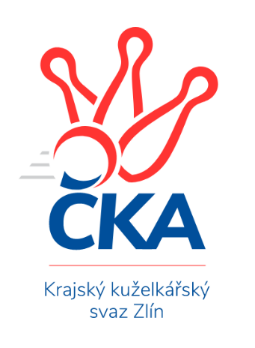 ZLÍNSKÝ KRAJSKÝ KUŽELKÁŘSKÝ SVAZ                                                                                          Zlín 17.3.2024ZPRAVODAJ ZLÍNSKÉ KRAJSKÉ SOUTĚŽE2023-202419. koloTJ Zubří C	- TJ Sokol Luhačovice B	3:3	1538:1544	4.0:4.0	15.3.TJ Bojkovice Krons C	- TJ Sokol Machová C	1:5	1667:1750	3.0:5.0	15.3.TJ Chropyně 	- TJ Spartak Hluk	4:2	1619:1614	4.0:4.0	15.3.KK Camo Slavičín B	- SC Bylnice B	1:5	1558:1683	2.0:6.0	16.3.TJ Bojkovice Krons B	- TJ Zubří B	2:4	1821:1834	5.0:3.0	16.3.VKK Vsetín C	- KC Zlín D		dohrávka		10.4.KK Camo Slavičín B	- VKK Vsetín C	4:2	1741:1720	4.0:4.0	14.3.TJ Spartak Hluk	- TJ Zubří B	5:1	1553:1492	7.0:1.0	16.3.Tabulka družstev:	1.	TJ Sokol Luhačovice B	18	13	1	4	72.0 : 36.0 	92.0 : 52.0 	 1627	27	2.	TJ Bojkovice Krons B	18	11	2	5	65.0 : 43.0 	80.0 : 64.0 	 1665	24	3.	TJ Spartak Hluk	19	11	0	8	65.0 : 49.0 	85.5 : 66.5 	 1627	22	4.	TJ Zubří B	19	11	0	8	61.0 : 53.0 	81.5 : 70.5 	 1622	22	5.	KK Camo Slavičín B	18	10	1	7	59.0 : 49.0 	78.5 : 65.5 	 1626	21	6.	TJ Chropyně	18	8	2	8	53.5 : 54.5 	67.5 : 76.5 	 1566	18	7.	VKK Vsetín C	17	8	1	8	54.0 : 48.0 	67.5 : 68.5 	 1663	17	8.	TJ Sokol Machová C	19	7	2	10	49.5 : 64.5 	69.0 : 83.0 	 1565	16	9.	TJ Zubří C	18	6	3	9	50.0 : 58.0 	61.5 : 82.5 	 1568	15	10.	TJ Bojkovice Krons C	18	7	1	10	47.0 : 61.0 	67.0 : 77.0 	 1577	15	11.	SC Bylnice B	19	7	1	11	48.0 : 66.0 	71.5 : 80.5 	 1614	15	12.	KC Zlín D	17	2	2	13	30.0 : 72.0 	50.5 : 85.5 	 1494	6Program dalšího kola:20. kolo19.3.2024	út	17:00	TJ Zubří C - VKK Vsetín C (dohrávka z 17. kola)	21.3.2024	čt	17:00	KK Camo Slavičín B - TJ Sokol Luhačovice B	22.3.2024	pá	17:00	TJ Zubří B - VKK Vsetín C	22.3.2024	pá	17:00	TJ Sokol Machová C - SC Bylnice B	23.3.2024	so	9:00	TJ Spartak Hluk - TJ Bojkovice Krons C	23.3.2024	so	10:00	KC Zlín D - TJ Zubří C	23.3.2024	so	16:00	TJ Bojkovice Krons B - TJ Chropyně 		 TJ Zubří C	1538	3:3	1544	TJ Sokol Luhačovice B	Patrik Lacina	 	 209 	 185 		394 	 1:1 	 386 	 	189 	 197		Andrea Katriňáková	Josef Zbranek	 	 160 	 165 		325 	 0:2 	 381 	 	181 	 200		Hana Krajíčková	Jakub Pavlica	 	 184 	 208 		392 	 1:1 	 390 	 	213 	 177		Monika Hubíková	Marek Diviš	 	 209 	 218 		427 	 2:0 	 387 	 	189 	 198		Zdenka Svobodovározhodčí:  Vedoucí družstev	 TJ Bojkovice Krons C	1667	1:5	1750	TJ Sokol Machová C	Jan Lahuta	 	 213 	 239 		452 	 2:0 	 440 	 	212 	 228		Jana Dvořáková	Jan Křižka	 	 186 	 196 		382 	 0:2 	 425 	 	224 	 201		Václav Vlček	Josef Gazdík	 	 219 	 198 		417 	 1:1 	 418 	 	193 	 225		Miroslav Ševeček	Jaroslav Kramár	 	 195 	 221 		416 	 0:2 	 467 	 	224 	 243		Josef Řihákrozhodčí:  Vedoucí družstev	 TJ Chropyně 	1619	4:2	1614	TJ Spartak Hluk	Richard Mikeš	 	 191 	 182 		373 	 0:2 	 412 	 	207 	 205		Jiří Pospíšil	Jaroslav Krejčíř	 	 178 	 209 		387 	 0:2 	 438 	 	212 	 226		Ondřej Kelíšek	Michal Kuchařík	 	 206 	 187 		393 	 2:0 	 375 	 	195 	 180		Roman Prachař	Miroslav Míšek	 	 231 	 235 		466 	 2:0 	 389 	 	178 	 211		Zdeněk Kočířrozhodčí: ved	 KK Camo Slavičín B	1558	1:5	1683	SC Bylnice B	Ivana Bartošová	 	 214 	 214 		428 	 2:0 	 396 	 	194 	 202		Jaroslav Macháč	Vítězslav Svárovský	 	 153 	 183 		336 	 0:2 	 383 	 	196 	 187		Antonín Strnad	Rostislav Studeník	 	 201 	 178 		379 	 0:2 	 440 	 	213 	 227		Ladislav Strnad	Petr Hanousek	 	 215 	 200 		415 	 0:2 	 464 	 	238 	 226		Ondřej Novákrozhodčí:  Vedoucí družstev	 TJ Bojkovice Krons B	1821	2:4	1834	TJ Zubří B	Lumír Navrátil	 	 199 	 206 		405 	 1:1 	 428 	 	226 	 202		Vladimír Adámek	Petr Bařinka	 	 245 	 207 		452 	 1:1 	 479 	 	235 	 244		Václav Zeman	Lenka Menšíková	 	 262 	 231 		493 	 2:0 	 468 	 	244 	 224		Martin Adam	Martin Hradský	 	 239 	 232 		471 	 1:1 	 459 	 	210 	 249		Petr Pavlíčekrozhodčí:  Vedoucí družstev	 KK Camo Slavičín B	1741	4:2	1720	VKK Vsetín C	Jakub Havrlant	 	 226 	 209 		435 	 2:0 	 390 	 	202 	 188		Martin Orság	Rostislav Studeník	 	 211 	 232 		443 	 1:1 	 406 	 	214 	 192		Petr Foltýn	Vítězslav Svárovský	 	 227 	 203 		430 	 0:2 	 468 	 	251 	 217		Dita Stratilová	Petr Hanousek	 	 213 	 220 		433 	 1:1 	 456 	 	239 	 217		Petra Gottwaldovározhodčí:  Vedoucí družstev	 TJ Spartak Hluk	1553	5:1	1492	TJ Zubří B	Tomáš Indra	 	 197 	 160 		357 	 1:1 	 394 	 	191 	 203		Martin Adam	Ondřej Kelíšek	 	 186 	 219 		405 	 2:0 	 357 	 	185 	 172		Vladimír Adámek	Jiří Pospíšil	 	 185 	 174 		359 	 2:0 	 345 	 	173 	 172		Petr Pavlíček	Zdeněk Kočíř	 	 220 	 212 		432 	 2:0 	 396 	 	213 	 183		Václav Zemanrozhodčí: vedoucí družstevPořadí jednotlivců:	jméno hráče	družstvo	celkem	plné	dorážka	chyby	poměr kuž.	Maximum	1.	Dita Stratilová 	VKK Vsetín C	444.07	301.7	142.4	4.9	7/7	(482)	2.	Josef Číž 	KK Camo Slavičín B	444.06	308.5	135.6	7.1	7/8	(507)	3.	Ondřej Kelíšek 	TJ Spartak Hluk	441.48	300.7	140.7	4.7	7/9	(470)	4.	Lenka Menšíková 	TJ Bojkovice Krons B	435.16	303.3	131.9	4.7	7/9	(502)	5.	Václav Zeman 	TJ Zubří B	434.04	293.9	140.1	6.2	8/9	(479)	6.	Ondřej Novák 	SC Bylnice B	433.33	297.3	136.0	7.9	7/7	(479)	7.	Martin Hradský 	TJ Bojkovice Krons B	431.28	301.5	129.7	5.8	9/9	(493)	8.	Ludmila Pančochová 	TJ Sokol Luhačovice B	424.73	297.3	127.4	7.5	5/7	(478)	9.	Marek Diviš 	TJ Zubří C	423.59	288.6	135.0	7.7	7/7	(482)	10.	Petra Gottwaldová 	VKK Vsetín C	423.25	297.6	125.7	7.3	6/7	(486)	11.	Zdeněk Kočíř 	TJ Spartak Hluk	418.17	291.5	126.7	10.6	6/9	(469)	12.	Jaroslav Kramár 	TJ Bojkovice Krons C	414.92	301.3	113.6	11.6	5/7	(471)	13.	Ladislav Strnad 	SC Bylnice B	414.87	296.0	118.9	8.7	6/7	(468)	14.	Rostislav Studeník 	KK Camo Slavičín B	414.33	291.1	123.2	11.2	6/8	(476)	15.	Lumír Navrátil 	TJ Bojkovice Krons B	413.94	283.7	130.2	10.5	7/9	(475)	16.	Jakub Pavlištík 	TJ Sokol Machová C	413.79	287.0	126.8	8.4	6/7	(443)	17.	Jiří Pospíšil 	TJ Spartak Hluk	413.56	288.1	125.5	8.0	8/9	(437)	18.	Andrea Katriňáková 	TJ Sokol Luhačovice B	413.43	293.5	119.9	7.5	7/7	(477)	19.	Věra Skoumalová 	KC Zlín D	412.53	288.6	123.9	9.5	8/8	(470)	20.	Hana Krajíčková 	TJ Sokol Luhačovice B	411.78	292.3	119.5	8.3	6/7	(465)	21.	Lenka Mikešová 	TJ Chropyně 	410.43	293.6	116.8	9.9	6/9	(451)	22.	Petr Foltýn 	VKK Vsetín C	409.54	291.9	117.6	10.8	7/7	(481)	23.	Petr Hanousek 	KK Camo Slavičín B	409.33	291.6	117.7	9.8	6/8	(474)	24.	Miroslav Ševeček 	TJ Sokol Machová C	407.93	287.6	120.3	8.6	7/7	(445)	25.	Petr Pavlíček 	TJ Zubří B	407.81	290.7	117.2	9.1	9/9	(459)	26.	Milan Podaný 	TJ Chropyně 	407.60	287.3	120.3	10.4	7/9	(443)	27.	Michal Pecl 	SC Bylnice B	405.97	289.9	116.1	10.2	5/7	(444)	28.	Vlastimil Lahuta 	TJ Bojkovice Krons B	402.33	290.7	111.7	10.8	6/9	(435)	29.	Petr Bařinka 	TJ Bojkovice Krons B	401.92	285.9	116.1	9.0	6/9	(478)	30.	Jan Lahuta 	TJ Bojkovice Krons C	398.40	277.2	121.2	11.3	5/7	(470)	31.	Josef Gazdík 	TJ Bojkovice Krons C	396.10	283.9	112.2	12.2	5/7	(441)	32.	Vladimír Adámek 	TJ Zubří B	395.69	283.0	112.7	11.0	9/9	(436)	33.	Jaroslav Krejčíř 	TJ Chropyně 	394.80	276.7	118.1	11.6	7/9	(480)	34.	Michal Kuchařík 	TJ Chropyně 	392.14	283.5	108.6	10.9	7/9	(424)	35.	Václav Vlček 	TJ Sokol Machová C	391.25	284.7	106.5	12.1	5/7	(450)	36.	Jaroslav Sojka 	TJ Bojkovice Krons C	384.44	281.4	103.1	10.7	6/7	(448)	37.	Jan Křižka 	TJ Bojkovice Krons C	383.18	266.1	117.1	13.0	5/7	(441)	38.	Martin Orság 	VKK Vsetín C	381.37	278.7	102.7	15.0	5/7	(410)	39.	Matěj Čunek 	KC Zlín D	371.88	270.8	101.0	14.8	6/8	(415)	40.	Karel Skoumal 	KC Zlín D	369.50	268.7	100.8	16.8	8/8	(396)	41.	Antonín Strnad 	SC Bylnice B	362.92	269.8	93.2	16.4	6/7	(422)	42.	Gabriela Benková 	TJ Sokol Machová C	359.95	264.7	95.2	15.3	7/7	(407)	43.	Richard Mikeš 	TJ Chropyně 	346.11	248.3	97.8	14.8	7/9	(390)		Rudolf Fojtík 	KK Camo Slavičín B	437.00	304.3	132.8	5.8	4/8	(447)		Monika Hubíková 	TJ Sokol Luhačovice B	436.01	299.7	136.3	6.3	4/7	(485)		Eva Hajdová 	VKK Vsetín C	426.23	301.9	124.4	7.5	4/7	(448)		Josef Řihák 	TJ Sokol Machová C	425.33	305.3	120.0	7.8	3/7	(467)		Helena Konečná 	TJ Sokol Luhačovice B	421.00	293.0	128.0	8.5	2/7	(462)		Lubomír Krupa 	TJ Zubří C	420.00	301.3	118.8	9.5	4/7	(448)		Martin Adam 	TJ Zubří B	418.73	295.1	123.7	9.0	5/9	(470)		Zdeněk Kafka 	TJ Bojkovice Krons B	416.75	304.3	112.5	13.0	2/9	(425)		Zdenka Svobodová 	TJ Sokol Luhačovice B	415.00	291.7	123.3	7.3	3/7	(435)		Jozef Kundrata 	TJ Bojkovice Krons C	413.83	290.4	123.4	7.7	4/7	(446)		Jaroslav Pavlát 	TJ Zubří B	412.58	281.4	131.2	9.7	3/9	(462)		Vítězslav Svárovský 	KK Camo Slavičín B	412.29	290.7	121.6	9.8	4/8	(456)		Miroslav Míšek 	TJ Chropyně 	409.33	277.5	131.8	8.2	3/9	(466)		Jakub Pavlica 	TJ Zubří C	406.07	281.6	124.5	10.3	3/7	(486)		Adam Záhořák 	KC Zlín D	403.86	284.2	119.6	9.3	2/8	(416)		Jakub Havrlant 	KK Camo Slavičín B	403.71	287.7	116.1	11.0	5/8	(449)		Vladimír Beran 	TJ Chropyně 	401.71	286.4	115.3	11.6	4/9	(419)		Josef Zbranek 	TJ Zubří C	400.75	291.4	109.4	9.3	4/7	(429)		Jana Šopíková 	TJ Bojkovice Krons B	400.67	284.8	115.8	8.0	3/9	(432)		Karel Navrátil 	VKK Vsetín C	400.50	282.0	118.5	8.0	2/7	(415)		Tomáš Indra 	TJ Spartak Hluk	399.83	292.3	107.5	12.7	5/9	(454)		Jana Dvořáková 	TJ Sokol Machová C	398.97	275.5	123.5	9.9	4/7	(460)		Adéla Foltýnová 	VKK Vsetín C	398.67	285.7	113.0	12.7	1/7	(419)		Jaroslav Macháč 	SC Bylnice B	394.25	283.9	110.4	14.4	4/7	(427)		Klára Cyprová 	TJ Sokol Luhačovice B	392.00	277.5	114.5	10.5	2/7	(428)		Anna Nožičková 	TJ Spartak Hluk	389.67	282.7	107.0	13.0	3/9	(400)		Patrik Zepřálka 	TJ Zubří C	389.25	280.4	108.9	10.6	4/7	(422)		Vladimíra Strnková 	SC Bylnice B	387.00	259.0	128.0	9.5	1/7	(405)		Jaroslav Adam 	TJ Zubří B	383.33	268.7	114.7	11.7	3/9	(413)		Martin Zvonek 	KK Camo Slavičín B	380.63	269.1	111.5	17.0	4/8	(414)		Luděk Novák 	SC Bylnice B	377.20	279.9	97.3	14.5	3/7	(401)		Miroslav Nožička 	TJ Spartak Hluk	376.60	279.0	97.6	16.1	5/9	(406)		Vendula Vrzalová 	KC Zlín D	375.88	275.4	100.5	13.1	2/8	(385)		Eva Kyseláková 	TJ Spartak Hluk	374.50	277.5	97.0	17.5	2/9	(376)		Patrik Lacina 	TJ Zubří C	372.50	274.2	98.3	14.8	3/7	(394)		Miroslav Šopík 	TJ Bojkovice Krons C	372.00	260.2	111.8	12.2	3/7	(440)		Radek Hajda 	VKK Vsetín C	371.67	270.7	101.0	17.3	1/7	(392)		Vojtěch Pernický 	TJ Zubří B	371.00	269.0	102.0	17.0	2/9	(373)		Petr Vrzalík 	KC Zlín D	369.00	260.5	108.5	11.5	1/8	(406)		Ivana Bartošová 	KK Camo Slavičín B	362.20	263.7	98.5	14.1	5/8	(428)		Marek Křesťan 	TJ Zubří C	361.58	271.3	90.3	15.9	4/7	(391)		Pavel Brázdil 	TJ Sokol Machová C	361.33	257.0	104.3	14.8	3/7	(397)		Roman Prachař 	TJ Spartak Hluk	358.25	268.8	89.5	15.3	4/9	(375)		Hana Polišenská 	KC Zlín D	355.00	262.0	93.0	14.5	2/8	(383)		Lenka Farkašovská 	TJ Spartak Hluk	351.00	245.0	106.0	11.0	1/9	(351)		Šimon Bartoška 	TJ Sokol Machová C	349.00	252.0	97.0	15.0	1/7	(349)		Evžen Štětkař 	KC Zlín D	345.00	259.0	86.0	21.0	3/8	(359)		Tomáš Galuška 	TJ Spartak Hluk	343.00	241.3	101.7	14.0	1/9	(349)		Hana Hrančíková 	TJ Sokol Machová C	336.50	236.0	100.5	13.0	1/7	(343)		Antonín Matula 	TJ Zubří C	336.00	235.5	100.5	14.0	2/7	(342)		Tomáš Černý 	TJ Zubří B	333.50	259.0	74.5	23.5	2/9	(361)		Tomáš Hanáček 	KC Zlín D	324.05	242.3	81.8	20.6	5/8	(376)		Ellen Bolfová 	TJ Zubří C	299.50	225.0	74.5	19.5	2/7	(343)Sportovně technické informace:Starty náhradníků:registrační číslo	jméno a příjmení 	datum startu 	družstvo	číslo startu
Hráči dopsaní na soupisku:registrační číslo	jméno a příjmení 	datum startu 	družstvo	Zpracoval: Radim Abrahám      e-mail: stk.kks-zlin@seznam.cz    mobil: 725 505 640        http://www.kksz-kuzelky.czAktuální výsledky najdete na webových stránkách: http://www.kuzelky.comNejlepší šestka kola - absolutněNejlepší šestka kola - absolutněNejlepší šestka kola - absolutněNejlepší šestka kola - absolutněNejlepší šestka kola - dle průměru kuželenNejlepší šestka kola - dle průměru kuželenNejlepší šestka kola - dle průměru kuželenNejlepší šestka kola - dle průměru kuželenNejlepší šestka kola - dle průměru kuželenPočetJménoNázev týmuVýkonPočetJménoNázev týmuPrůměr (%)Výkon6xLenka MenšíkováBojkovice B4931xMiroslav MíšekChropyně 116.184665xVáclav ZemanZubří B4795xLenka MenšíkováBojkovice B11649310xMartin HradskýBojkovice B4716xVáclav ZemanZubří B112.74792xMartin AdamZubří B4684xOndřej NovákBylnice B112.424641xJosef ŘihákMachová C4677xMartin HradskýBojkovice B110.824711xMiroslav MíšekChropyně 4664xMartin AdamZubří B110.12468